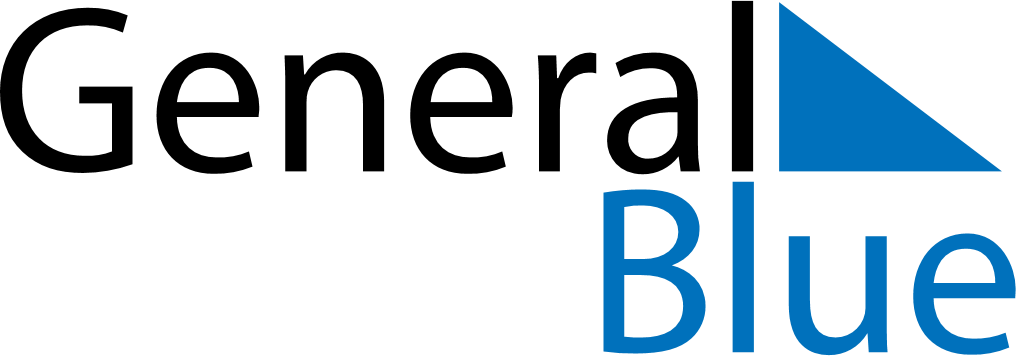 July 2028July 2028July 2028July 2028ZambiaZambiaZambiaSundayMondayTuesdayWednesdayThursdayFridayFridaySaturday123456778Heroes’ DayUnity Day910111213141415161718192021212223242526272828293031